КАРАР                                                                       РЕШЕНИЕс.СтарокальмияровоО внесении изменений и дополнений  в решение Совета сельского поселения Кальмияровский сельсовет муниципальный район Татышлинский район Республики Башкортостан   № 317 от 24.01.2014 г. «Об утверждении Положения  о бюджетном процессе  сельского поселения Кальмияровский сельсовет муниципального района  Татышлинский район Республики Башкортостан»	В соответствии с ФЗ-131 от 06.10.2003г. "Об общих принципах организации  местного самоуправления  в Российской  Федерации», №228-ФЗ от 28.06.2021 "О внесении изменений в Бюджетный кодекс Российской Федерации  и о приостановления действия отдельных положений,   №244-ФЗ от 01.07.20212021 "О внесении изменений в Бюджетный кодекс Российской Федерации  и о приостановления действия пункта 4 статьи 242.17 Бюджетного кодекса Российской Федерации»,  №384-ФЗ от 29.11.2021 "О внесении изменений в Бюджетный кодекс Российской Федерации  и отдельные законодательные акты Российской Федерации и установлении особенностей исполнения бюджетов бюджетной системы  Российской Федерации в 2022 году», N 145-ФЗ (с изм. и доп., вступ. в силу с 01.01.2022), "Бюджетный кодекс Российской Федерации" от 31.07.1998,  с протестом  прокурора района №7-1-2022  от 21.02.2022 на отдельные положения Решения Совета сельского поселения Кальмияровский сельсовет МР Татышлинский район РБ № 317 от 24.01.2014 г. «Об утверждении Положения  о бюджетном процессе  сельского поселения Кальмияровский сельсовет  муниципальный район Татышлинский район Республики Башкортостан»   Совет сельского  поселения Кальмияровский сельсовет РЕШИЛ:	Изменить, дополнить и изложить в следующей редакции Решение Совета сельского поселения Кальмияровский сельсовет МР Татышлинский район РБ  № 317 от  24.01. 2014 г. «Об утверждении Положения  о бюджетном процессе  сельского поселения Кальмияровский сельсовет муниципальный район Татышлинский район Республики Башкортостан» :часть 3 статьи 14 дополнить:«Результаты предоставления субсидий; положения об осуществлении в отношении получателей субсидий и лиц, указанных в п.5 ст.78 БК РФ, проверок главным распорядителем (распорядителем) бюджетных средств, предоставляющим субсидии, соблюдения ими порядка и условий предоставления субсидий, в том числе в части достижения результатов их предоставления, а также проверок органами государственного (муниципального) финансового контроля»;часть 2 статьи 15 дополнить:«Порядок определения объема и предоставления указанных субсидий  из местного бюджета, в том числе результаты их предоставления, устанавливается муниципальными правовыми актами местной администрации или нормативными правовыми актами (муниципальными правовыми актами) уполномоченных ими соответственно федеральных органов государственной власти (федеральных государственных органов), органов государственной власти субъекта Российской Федерации, органов местного самоуправления. Указанные нормативные правовые акты, муниципальные правовые акты должны соответствовать общим требованиям, установленным Правительством Российской Федерации ( Постановление №1492 от 18.09.2020) , и содержать положения об осуществлении в отношении получателей субсидий и лиц, указанных в п.3 ст.78.1 БК РФ, проверок главным распорядителем (распорядителем) бюджетных средств, предоставляющим субсидии, соблюдения ими порядка и условий предоставления субсидий, в том числе в части достижения результатов их предоставления, а также проверок органами государственного (муниципального) финансового контроля в соответствии со ст. ст. 268.1 , 269.2 БК РФ.  2.Контроль за исполнением настоящего решения возложить на  главу   сельского поселения Кальмияровский сельсовет  муниципального района  Татышлинский район  Республики Башкортостан. Глава сельского поселения                                                                 Ф.К. Иванов    4 марта  2022 года    № 223Башкортостан РеспубликаһыТәтешле районымуниципаль районыныңКǝлмияр ауыл Советыауыл биләмəһе Советы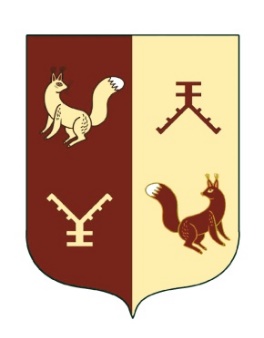 Совет сельского поселения Кальмияровский  сельсовет муниципального района  Татышлинский район Республики  Башкортостан